Ricardo Cidelino Evangelista	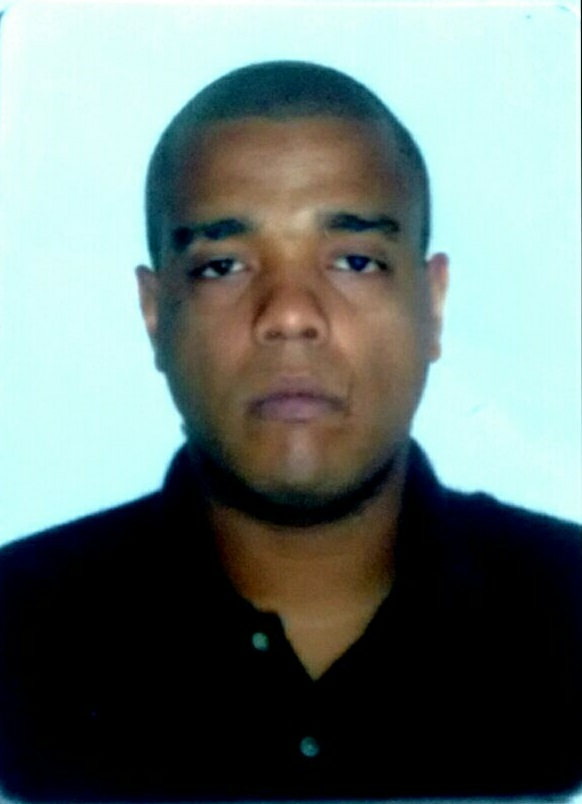 Solteiro Nascimento: 16/10/1987 Perpetua de Oliveira Freitas - Jd Rio Branco – São Vicente - SP
Telefone (13) 3566-1893, Cel:(13) 99152-2273E-mail: ricardocidelino87@gmail.com
OBJETIVOS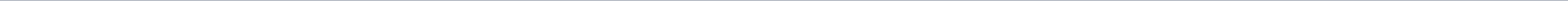 Colaborar em um ambiente de trabalho onde possa colocar em pratica meus conhecimentos em favor da instituição na qual viso integrar, visando sempre o benefício e o crescimento da organização e o crescimento profissional.FORMAÇÃO ACADÊMICA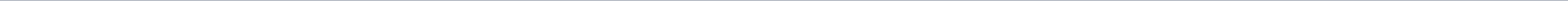 FATEC - Faculdade de Tecnologia da Praia GrandeComércio Exterior  (formado em 6/2018)CURSOS EXTRACURRICULARES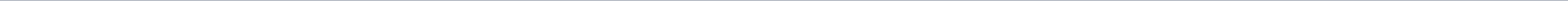 Inglês intermediário (curso de 26 horas) Inglês para o mercado de trabalho (cursado dentro da grade da Fatec)Espanhol (cursado dentro da grade da Fatec)EXPERIÊNCIA PROFISSIONAL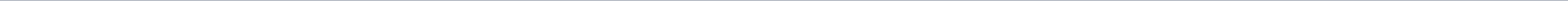 JIP Jockey Instituição Promocional Cargo: Auxiliar de escritórioAdmitido: 01/06/2004 à 30/06/2006  
Atividades: Serviços externos (pagamento de BL de importação).Deicmar S/ACargo: Auxiliar de Recinto AlfandegadoAdmitido: 01/11/2006 à 24/04/2013Atividades: Cálculo de Armazenagem, Cadastro de contêineres para remoção, desconsolidação FCL/LCL, Averbação / Presença de carga, Fechamento de DT(captação) e Registro de ImportaçãoBrasiliense Comissária de DespachosCargo: Auxiliar de ImportaçãoAdmitido: 11/11/2013 à 08/02/2014.Atividades: Digitação de DI, Acompanhamento de desova  e Montagem de documentos para transporteMSC - Mediterranean Shipping CompanyCargo: TraineeAdmitido: 14/11/2016 - 12/06/2018Atividades: Envio de notificação para devolução de contêineres, relatórios de importação e exportação, acompanhamento de processos de devolução junto aos clientes (exportadores e importadores), análise da movimentação de contêineres via MSC Link.